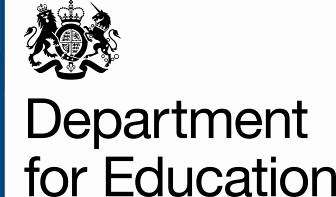 If you would prefer to respond online to this consultation please use the following link: https://www.education.gov.uk/consultationsInformation provided in response to this consultation, including personal information, may be subject to publication or disclosure in accordance with the access to information regimes, primarily the Freedom of Information Act 2000 and the Data Protection Act 1998.If you want all, or any part, of your response to be treated as confidential, please explain why you consider it to be confidential.If a request for disclosure of the information you have provided is received, your explanation about why you consider it to be confidential will be taken into account, but no assurance can be given that confidentiality can be maintained. An automatic confidentiality disclaimer generated by your IT system will not, of itself, be regarded as binding on the Department.The Department will process your personal data (name and address and any other identifying material) in accordance with the Data Protection Act 1998, and in the majority of circumstances, this will mean that your personal data will not be disclosed to third parties.If your enquiry is related to the DfE e-consultation website or the consultation process in general, you can contact the Ministerial and Public Communications Division by e-mail: consultation.unit@education.gsi.gov.uk or by telephone: 0370 000 2288 or via the Gov.uk 'Contact Us' page.Please insert an 'x' into one of the following boxes which best describes you as a respondent.1 a) 	What practical strategies, models and practices do ITT providers and schools deploy to equip trainees with the skills and knowledge to become outstanding teachers?1 b) 	How do the best ITT providers and schools ensure that trainees gain the right experience in school placements and school based training, to equip them to become outstanding teachers? 1 c) 	What are the characteristics of effective ITT partnerships? 1 d) 	what elements create really effective mentoring?If you are a trainee or interested in applying for an ITT programme, please consider the questions below:2 a) 	What information do trainees look for when choosing ITT courses?2 b) 	What information should trainees look for when choosing ITT courses? 2 c) 	Is that information available or easy to access?2 d) 	Where is the ideal place for information to be accessible?2 e) 	What are the most useful ways in which information should be presented?If you are representing a School Direct school that is either looking to, or has identified an accredited ITT provider, please consider the questions below:3 a) 	What information do schools look for when seeking an accredited ITT provider?3 b) 	What information should schools look for when seeking an accredited ITT provider?3 c) 	Is that information available or easy to access?3 d) 	Where is the ideal place for information to be accessible?3 e) 	What are the most useful ways in which information should be presented?If you are representing a school that is not offering School Direct, please consider the questions below:4 a) 	Would more transparent information about ITT courses be helpful to you? Why?4 b) 	What information would you look for?4 c) 	Where is the ideal place for the information to be accessible?4 d) 	What are the most useful ways in which information should be presented?If you have already completed an ITT programme, please answer the following questions:5 a) 	How did you decide on the course you took? 5 b) 	Was there any other information you would have found useful before deciding on the course? 5 c) 	Where did you look for information and did you seek any careers advice?5 d) 	Where is the ideal place for this information to be accessible?Thank you for taking the time to let us have your views. We do not intend to acknowledge individual responses unless you place an 'X' in the box below.Here at the Department for Education we carry out our research on many different topics and consultations. As your views are valuable to us, please confirm below if you would be willing to be contacted again from time to time either for research or to send through consultation documents?All DfE public consultations are required to meet the Cabinet Office Principles on ConsultationThe key Consultation Principles are:departments will follow a range of timescales rather than defaulting to a 12-week period, particularly where extensive engagement has occurred beforedepartments will need to give more thought to how they engage with and use real discussion with affected parties and experts as well as the expertise of civil service learning to make well informed decisions departments should explain what responses they have received and how these have been used in formulating policyconsultation should be ‘digital by default’, but other forms should be used where these are needed to reach the groups affected by a policythe principles of the Compact between government and the voluntary and community sector will continue to be respected.If you have any comments on how DfE consultations are conducted, please contact Aileen Shaw, DfE Consultation Coordinator, tel: 0370 000 2288 / email: aileen.shaw@education.gsi.gov.ukThank you for taking time to respond to this consultation.Completed responses should be sent to the address shown below by 22 September 2014Send by post to:Servet Bicer
Department for Education
2nd floor
Great Smith Street 
SW1P 3BTSend by e-mail to: carterreview.evidence@education.gsi.gov.ukConsultation Response FormConsultation closing date: 22 September 2014
Your comments must reach us by that dateCarter Review of Initial Teacher Training (England): Call for EvidenceXInitial Teacher Training (ITT) ProviderSchoolTeacherProfessional BodyIndividual Interested in TeachingOtherYesNoNot SureYesNoNot SureXYesNo 